Anexa nr. 8 În atenția Primăriei Municipiului Brașov,CERERE DE DECONT DE CHELTUIELI(Denumirea Beneficiarului) ...................  cu sediul în ............, Strada......., cod poștal.............., telefon.................., cont ........................., deschis la .....................sucursala ............., cod fiscal ....................., reprezentată prin .......................  posesor C.I. seria .... nr. ........., în calitate de reprezentant legal al beneficiarului, conform contractului de finanțare nerambursabilă nr..............,Vă înaintăm dosarul aferent decontului final de cheltuieli/decontului parțial de cheltuieli al proiectului cu titlul: ____________________________________, finanțat cu suma de _____________ lei, de către Municipiul Brașov, implementat în perioada ______________________.Reprezentant legal	 						DataNume și prenumeDecont de cheltuieliDenumirea beneficiarului: Titlul proiectului: Contribuție Municipiul Brașov:Contribuție Solicitant și /sau Parteneri:Documente decont: (Se vor preciza toate documentele care sunt anexate la decont (de exemplu, raport de implementare, NIR, lista participanți, CD/ DVD, imagini etc.) - ține loc de opisNr. pagini decont : ____  (Se va preciza numărul de pagini aferent decontului)Numele şi prenumele reprezentantului legal: ______________________Semnătura: _________________________________________________Data: ____________________________________________________________     Numele şi prenumele contabilului/directorului economic/managerului financiar  _________________________________________________________Semnătura ______________Data:        ________________     Anexa nr. 8.1 RAPORT DE IMPLEMENTARENumele şi prenumele reprezentantului legal: ______________________Semnătura: _________________________________________________Data: ____________________________________________________________     Anexa nr. 8.2TITLUL PROIECTULUI: ________________________________DENUMIREA BENEFICIARULUI:__________________________LISTA DE INDICATORINumele şi prenumele reprezentantului legal: ______________________Semnătura: _________________________________________________Data: ____________________________________________________________     Nr. crt.Tip de Cheltuieli(se detalia fiecare subcategorie de cheltuieli)Valoare angajată prin contractul de finanțareTip, nr. /data documentValoarea documentului de platăValoarePropusă spre decontareDecont anteriorVă rugăm să ștergeți acest rând și toate celelalte indicații în momentul în care redactați cererea de decont.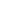 Vă rugăm să ștergeți acest rând și toate celelalte indicații în momentul în care redactați cererea de decont.Vă rugăm să ștergeți acest rând și toate celelalte indicații în momentul în care redactați cererea de decont.Notă: Se vor trece documentele justificative depuse pentru decontare, aferente fiecărei cheltuieli și se va preciza emitentul (factura, statul de plată, etc.)Notă: Se va trece valoarea totală a facturii, statului de plată.Notă: Se va menționa valoarea pentru care se solicită decontare. Notă: Se va menționa suma decontată anterior(dacă este cazul)1.CazareNotă: Se va detalia fiecare cheltuială în parte1.1Cazare în perioada ...., la ........1.2Cazare în perioada ...., la ........1.3...2.MasăTransportTratații5.Alimentație de efort6.PremiiCheltuieli de închiriere8. Cheltuieli servicii persoane juridice9.Cheltuieli servicii de asistență medicală10.Cheltuieli cu indemnizațiile de arbitraj11.Materiale sportive12.Cheltuieli de realizare de tipărituri, multiplicări, inscripționări și altele asemenea13.Cheltuieli pentru realizarea materialelor audio-video, traduceri oficiale14.Cheltuieli cu onorarii onorarii și indemnizații15.Alte cheltuieliTotal contribuție Municipiul BrașovTotal contribuție Municipiul BrașovTotal contribuție Municipiul BrașovTotal contribuție Municipiul BrașovTotal contribuție Municipiul BrașovNr. crt.Tip de Cheltuieli(se detalia fiecare subcategorie de cheltuieli)Valoare angajată prin contractul de finanțareTip, nr. /data documentEmitentValoare aferentă contribuției proprii justificate1.Cazare1.1Cazare în perioada ...., la ........1.2Cazare în perioada ...., la ........1.3...2.MasăTransportTratații5.Alimentație de efort6.PremiiCheltuieli de închiriere8. Cheltuieli servicii persoane juridice9.Cheltuieli servicii de asistență medicală10.Cheltuieli cu indemnizațiile de arbitraj11.Materiale sportive12.Cheltuieli de realizare de tipărituri, multiplicări, inscripționări și altele asemenea13.Cheltuieli pentru realizarea materialelor audio-video, traduceri oficiale14.Cheltuieli cu onorarii onorarii și indemnizații15.Alte cheltuieliTotal contribuție proprieTotal contribuție proprieTotal contribuție proprieTotal contribuție proprieTotal contribuție proprieTitlul proiectuluiLocul și perioada de desfășurareOrganizatorParteneriParticipanțiTotal cheltuieliSuma decontată din bugetul Municipiului BrașovSuma reprezentând contribuția proprie și sau atrasăConcordanța între obiectivele propuse și rezultatele obținute Descrierea activităților realizate Promovarea proiectului și a finanțatoruluiSe vor atașa în mod obligatoriu copii după materialele - mapa de presă (articole în presa scrisă și/sau on-line, comunicate de presă, tipărituri, promoționale, în situația în care aceasta s-a realizat în cadrul unor emisiuni radio sau televizate, se vor preciza postul, data și emisiunea iar pentru afișe se va preciza locul afișării) prin care aceasta s-a realizatProbleme/obstacole în desfășurarea proiectului, sugestiiConcluzii, mențiuniLista documente, materiale atașateCD/ DVD/ USB cu imagini din timpul derulării proiectului de tineret. Se vor prezenta fotografii de grup din care să reiasă numărul total de participanți, implicarea acestora în activitățile proiectului, locația în care se desfășoară (spațiul unde se desfășoară activitățile, spațiul de cazare și de servire a mesei). Pentru tipărituri, imagini în care să se observe în clar numele proiectului, perioada de derulare, locația, imagini cu sigla finanțatorului și a beneficiarului. Pentru materiale promoționale, imagini în care să se observe în clar cel puțin denumirea proiectului și sigla finanțatorului. Imagini cu tipărituri și materiale promoționale înaintea și în timpul distribuirii, precum și alte imagini considerate sugestive, din timpul derulării proiectului.Pentru activitatea desfășurată în mediul online, se vor depune livrabile care să ateste desfășurarea activității, respectiv înregistrări video, audio etc.Nr.Indicatoricalitativi, cantitativi, financiariValoare preconizată în Cererea de finanțareValoarefinală,realizatăSursă de verificare (chestionar, lista participanți, etc.)Explicațieîn cazul nerealizăriiExplicațieîn cazul nerealizăriiObiectiv (se scrie obiectivul specific)Obiectiv (se scrie obiectivul specific)Obiectiv (se scrie obiectivul specific)Obiectiv (se scrie obiectivul specific)Obiectiv (se scrie obiectivul specific)Obiectiv (se scrie obiectivul specific)1.2.n.Obiectiv (se scrie obiectivul specific)Obiectiv (se scrie obiectivul specific)Obiectiv (se scrie obiectivul specific)Obiectiv (se scrie obiectivul specific)Obiectiv (se scrie obiectivul specific)Obiectiv (se scrie obiectivul specific)1.2.n.